Автономная некоммерческая профессиональная образовательная организация«УРАЛЬСКИЙ ПРОМЫШЛЕННО-ЭКОНОМИЧЕСКИЙ ТЕХНИКУМ»программаучебной практики (электроизмерительной)ПМ 01 «Организация технического обслуживания и ремонта электрического и электромеханического оборудования»для специальности13.02.11 Техническая эксплуатация и обслуживание электрического и электромеханического оборудования (базовой подготовки)Направление подготовки: электро- и теплоэнергетика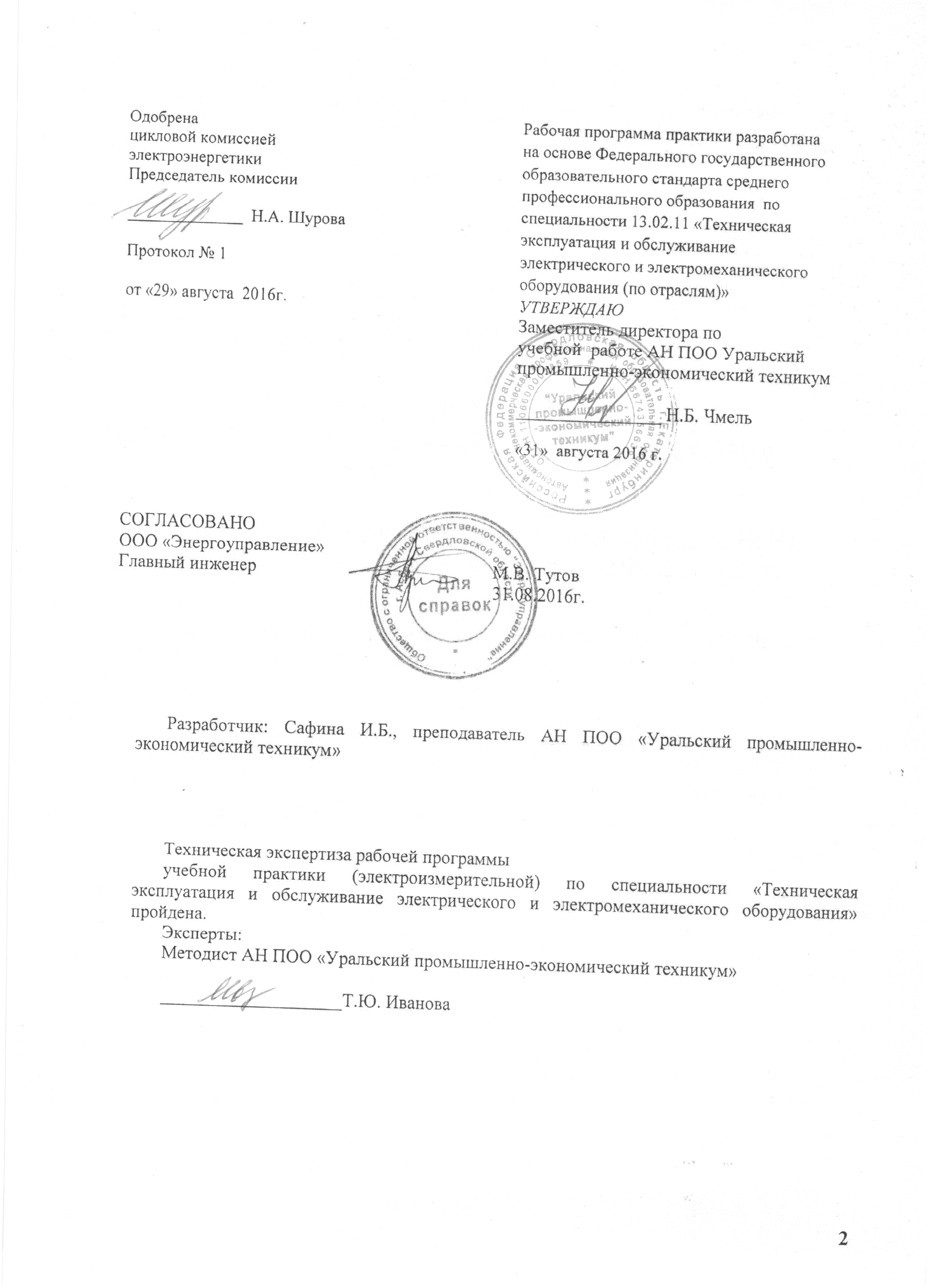 СОДЕРЖАНИЕ1. паспорт рабочей  ПРОГРАММЫ УЧЕБНОЙ ПРАКТИКИ«Электроизмерительная практика»Область применения  программыРабочая программа учебной практики является частью основной профессиональной образовательной программы по специальности СПО 13.02.11 Техническая эксплуатация и обслуживание электрического и электромеханического оборудования  (базовой подготовки).Место учебной практики в структуре программы подготовки специалистов среднего звена: учебная практика входит в состав ПМ 01 «Организация технического обслуживания и ремонта электрического и электромеханическогооборудования» по специальности «Техническая эксплуатация и обслуживание электрического и электромеханического оборудования  » в части освоения основного вида профессиональной деятельности: организация  технического   обслуживания  и  ремонта  электрического и электромеханического оборудования.Практика УП.03  «Электроизмерительная практика» является разделом учебной практики и проводится в  4семестре на 2 курсе.1.3. Цели и задачи учебной практики Задачей практики является практическое закрепление знаний, полученных по МДК 01.01.02  «Измерительная техника».В результате прохождения электроизмерительной практики студент должен:иметь практический опыт:производить выбор приборов для проведения измерении с требуемой точностью;собирать измерительные цепи и производить измерения электрических величин;определять и рассчитывать погрешности измерений. знать:методы измерении;принципы действия  и  примерные конструкции электроизмерительных приборов; методы обработки измерительных данных;Целью практики является подготовка студентов к практическому проведению электрических измерений на лабораторных работах по специальным дисциплинам и в своей  предстоящей профессиональней деятельности. Практика проводится в лаборатории измерительной техники Уральского промышленного экономического техникума.1.4. Рекомендуемое количество часов на освоение примерной программы учебной практики - 72 часов 2. РЕЗУЛЬТАТЫ УЧЕБНОЙ ПРАКТИКИРезультатом электроизмерительной практики является освоение общих (ОК) компетенций: Получения практического опыта:3. СТРУКТУРА И СОДЕРЖАНИЕ УЧЕБНОЙ  ПРАКТИКИТЕМАТИЧЕСКИЙ ПЛАН УЧЕБНОЙ ПРАКТИКИСОДЕРЖАНИЕ УЧЕБНОЙ ПРАКТИКИЭлектроизмерительная ПРАКТИКА4. УСЛОВИЯ ОРГАНИЗАЦИИ И ПРОВЕДЕНИЯ УЧЕБНОЙ ПРАКТИКИ4.1. Требования к документации, необходимой для проведения практики:-  положение об учебной  практике студентов,  осваивающих программу подготовки специалистов среднего звена среднего профессионального образования;-  программа учебной  практики;-  график защиты отчетов по практике.Требования к материально-техническому обеспечению практики Реализация программы учебной практики  требует наличия  специализированной электроизмерительной лаборатории. Оборудование лаборатории: лабораторные стенды для электроизмерений с методическим обеспечением, демонстрационными комплектами, измерительных приборов – амперметры, вольтметры, ваттметры, осциллографы, аналоговые и цифровые, фазометры.	Технические средства обучения:  демонстрационный мультимедийный комплекс, моделирующие программы MultisimElectronicsWorkbench, демонстрационные комплекты конструкций измерительных приборов, измерительные приборы, инструмент для пайки схем, справочники.Отчет по практике составляется по мере прохождения программы, каждый его раздел оформляется к моменту окончания практики. В отчете должны быть отражены все вопросы программы практики. Все описания должны сопровождаться эскизами, схемами, графиками. Оформление отчета должно соответствовать требованиям ЕСКД.4.3. Перечень учебных изданий, Интернет – ресурсов, дополнительной литературыОсновные источники:РанневГ.Г.Измерительные информационные системы. Учебное пособие - Москва: МГОУ, 2007.- 280 с.Панфилов В.А. Электрические измерения. – М.: Издательский центр «Академия», 2008.Атамалян Э.Г. Приборы и методы измерения электрических величин: Учебное пособие. М.: Высшая школа, 2009.Данилов И.А., Иванов П.М. Дидактический материал по общей электротехнике с основами электроники. М.: Академия, 2010.Электротехника и электроника в 3-х кн. Под ред. В.Г. Герасимова Кн.2. Электромагнитные устройства и электрические машины. – М.: Высшаяшк. – 2007 гДополнительные источники: Демидова-Панферова Р.М. и др. Задачи и примеры расчетов по измерительной технике. М.:Энергоатомиздат,  1990: 192стрШкола для электрика. Статьи, советы, полезная информация по устройству, наладке, эксплуатации и ремонту электрооборудования /www.ElectricalSchool.info.Электротехническая библиотека http://electrolibrary.narod.ru/libro.htm Электричество и схемы /http://www.elektroshema.ru/  Электротехнический рынок. Отраслевой рекламно-информационный журнал. Издательство ООО «Маркетинговая машинаЭнергоStyle. Журнал. Изд-во «Лаборатория издательских технологий».Энергоанализ и эффективность. Научно-технический журнал. ООО «Издательство «Иновация».5. КОНТРОЛЬ И ОЦЕНКА РЕЗУЛЬТАТОВ ПРАКТИКИ	Формой отчетности  студента по учебной  практике является дневник практики и приложений к отчету, аттестационный лист-характеристика по практике руководителей практики от организации и образовательной организации, свидетельствующих о приобретении практического опыта, формировании   общих   компетенций,   освоении  профессионального модуля.	Учебная практика завершается зачетом при условии положительного аттестационного листа-характеристики по практике руководителя практики образовательной организации об уровне освоения общих компетенций и приобретении практического опыта в период прохождения практики, полноты и своевременности представления дневника практики.Студент в один из последних дней практики защищает отчет по практике.  По результатам защиты студентами отчетов выставляется зачет по практике.Письменный отчет о выполнении работ включает в себя следующие разделы:титульный лист; дневник прохождения практики;аттестационный лист.ОСНОВНЫЕ ПОКАЗАТЕЛИ ОЦЕНКИ РЕЗУЛЬТАТА Контроль и оценка результатов освоения учебной практики осуществляется преподавателем в процессе проведения практических занятий и лабораторных электроизмерительных работ.Формы и методы контроля и оценки результатов обучения должны позволять проверять у обучающихся не только получение практического опыта, но и развитие общих компетенций и обеспечивающих их умений.ПРИЛОЖЕНИЕ 1Образец титульного листа отчетаАвтономная некоммерческая профессиональная образовательная организация «УРАЛЬСКИЙ ПРОМЫШЛЕННО-ЭКОНОМИЧЕСКИЙ ТЕХНИКУМ»ОТЧЕТОб учебной практикепо специальности 13. 02.11 Техническая эксплуатация и обслуживание электрического и электромеханического оборудованияпрофессиональный модульПМ 01 «Организация технического обслуживания и ремонта электрического и электромеханического оборудования»ГодПРИЛОЖЕНИЕ 2Автономная некоммерческая профессиональная образовательная организация«УРАЛЬСКИЙ ПРОМЫШЛЕННО-ЭКОНОМИЧЕСКИЙ ТЕХНИКУМ»ДНЕВНИКучебной практики Фамилия ____________________________________________________________________Имя и отчество ______________________________________________________________Курс, группа _________________________________________________________________Специальность_______________________________________________________________Профессиональный модуль_______________________________________________________________________________________________________________________________20__ - 20__ учебный годСрок практики с _______________ по __________________Руководитель практики от техникума ____________________________________________Без дневника практика не засчитывается1. Инструкция по ведению дневникаКаждый студент, проходящий учебную практику, обязан ежедневно грамотно и аккуратно вести дневник, который помогает правильно организовать работу и контролировать её выполнение. В дневнике ежедневно кратко записывается всё, что проделано за день в соответствии с программой и заданиями руководителей практики, для чего между страницами вшивается необходимое количества листов.Придя на место практики, студент должен предъявить руководителю практики дневник, программу, ознакомить его с индивидуальным заданием, получить инструктаж по технике безопасности, ознакомиться с рабочим местом и уточнить план работы. Систематически, в установленные дни, студент предъявляет дневник на просмотр руководителю практики, который делает свои замечания и дают необходимые указания.Без дневника практика не засчитывается.Дневник практикантаПодпись руководителя практики от техникума  _________________________ПРИЛОЖЕНИЕ 3Автономная некоммерческая профессиональная образовательная организация«УРАЛЬСКИЙ ПРОМЫШЛЕННО-ЭКОНОМИЧЕСКИЙ ТЕХНИКУМ»АТТЕСТАЦИОННЫЙ ЛИСТ-ХАРАКТЕРИСТИКАВыдан _______________________________________________________________________, ФИОобучающемуся(йся) на____ курсе по специальности  СПО13.02.11 «Техническая эксплуатация и обслуживание электрического и электромеханического оборудования»код и наименованиепрошедшему учебную практику   по профессиональному модулюПМ.01 «Организация технического обслуживания и ремонта электрического и электромеханического оборудования»код и наименованиев объеме 72 часов с «____»_________20___г. по «____»________20___г.в организации ____________________________________________________________________наименование организации, юридический адрес1. За время практики выполнены виды работ:2. За время практики  обучающийся проявил личностные  и деловые качества:3.За время прохождения практики  у обучающегося были сформированы компетенции Оценка по практике _____________________________________________________________________________________________________________            _____________________Руководитель практики от техникума ________________преподаватель    ___________                                                                           Ф. И. О.             должность                          подпись«_____» _______________20    г.С результатами прохождения практики ознакомлен(а)  ____________________    ______                                                                                                Ф. И. О.   обучающегосяподпись              «_____» _______________20    г.стр.ПАСПОРТ ПРОГРАММЫ учебной практики42.РЕЗУЛЬТАТЫ ПРАКТИКИ53СТРУКТУРА и содержание производственНОЙ практики64.условия реализации производственНОЙ практики95.Контроль и оценка результатов практики6.ПРИЛОЖЕНИЯ10Код Наименование результата практикиОК 1.Понимать сущность и социальную значимость своей будущей профессии, проявлять к ней устойчивый интерес.ОК 2.Организовывать собственную деятельность, выбирать типовые методы и способы выполнения профессиональных задач, оценивать их эффективность и качество.ОК 3.Принимать решения в стандартных и нестандартных ситуациях и нести за них ответственность.ОК 4.Осуществлять поиск и использование информации, необходимой для эффективного выполнения профессиональных задач, профессионального и личностного развития.ОК 5.Использовать информационно-коммуникационные технологии в профессиональной деятельности.ОК 6.Работать в коллективе и команде, эффективно общаться с коллегами, руководством, потребителями.ОК 7.Брать на себя ответственность за работу членов команды (подчиненных), результат выполнения заданий.ОК 8.Самостоятельно определять задачи профессионального и личностного развития, заниматься самообразованием, осознанно планировать повышение квалификации.ОК 9.Ориентироваться в условиях частой смены технологий в профессиональной деятельности.Вид профессиональной деятельностиКод Наименование результатов практикиПМ 01  «Организация технического обслуживания и ремонта электрического и электромеханическогооборудования»ПК 1.1Выполнять наладку, регулировку и  проверку электрического  и электромеханического оборудования.  Коды формируемых компетенцийНаименование профессионального модуляОбъём времени¸ отводимый на практику (час, нед.)Сроки проведенияОК 1, ОК 2, ОК 3, ОК 4, ОК 5, ОК 6, ОК 7, ОК 8, ОК 9, ПК1.1ПМ 01  «Организация технического обслуживания и ремонта электрического и электромеханическогооборудования»72курсНаименование разделов и темСодержание учебного материала, лабораторные  работы и практические занятия, самостоятельная работа обучающихся, курсовая работа (проект) (если предусмотрены)Объем часовУровень освоения1234ПК 1.1. Выполнять наладку, регулировку и  проверку электрического  и электромеханического оборудованияПК 1.1. Выполнять наладку, регулировку и  проверку электрического  и электромеханического оборудованияПК 1.1. Выполнять наладку, регулировку и  проверку электрического  и электромеханического оборудованияПК 1.1. Выполнять наладку, регулировку и  проверку электрического  и электромеханического оборудованияТема 1 Изучение и испытание регулировочных устройств 10 часовЦели и задачи электроизмерительной практики, ознакомление с правилами её проведения и требованиями к отчётам по результатам практики. (теоретическое занятие)21Тема 1 Изучение и испытание регулировочных устройств 10 часовИзучение аналогового тестера - "Ампервольтомметр" серия Ц (теоретическое занятие)2Тема 1 Изучение и испытание регулировочных устройств 10 часовИспытание регулировочного автотрансформатора (ЛАТра) (практическое занятие)2Тема 1 Изучение и испытание регулировочных устройств 10 часовИзучение нагрузочного трансформатора (практическое занятие)1Тема 1 Изучение и испытание регулировочных устройств 10 часовИспытание регулятора тока (реостата)(практическое занятие)1Тема 1 Изучение и испытание регулировочных устройств 10 часовИспытание делителя напряжения.(практическое занятие)2Тема 2 Расчёт и создание измерительных приборов на основе магнитоэлектрического измерительного механизма (ИМ) 20 часовИзмерение параметров магнитоэлектрического измерительного механизма (ИМ).(теоретическое занятие)22Тема 2 Расчёт и создание измерительных приборов на основе магнитоэлектрического измерительного механизма (ИМ) 20 часовРасчёт внутреннего сопротивления заданного измерительного механизма.(практическое занятие)4Тема 2 Расчёт и создание измерительных приборов на основе магнитоэлектрического измерительного механизма (ИМ) 20 часовРасчёт шунта и изготовление амперметра постоянного тока.(практическое занятие)8Тема 2 Расчёт и создание измерительных приборов на основе магнитоэлектрического измерительного механизма (ИМ) 20 часовРасчёт добавочных сопротивлений и изготовление Вольтметра постоянного напряжения.(практическое занятие)6Тема 3. Расчёт и создание измерительных приборов на основе выпрямительной системы 10 часовПодключение измерительного механизма выпрямительной системы и определение его параметров.(теоретическое занятие)22Тема 3. Расчёт и создание измерительных приборов на основе выпрямительной системы 10 часовПодключение амперметра переменного тока.(практическое занятие)4Тема 3. Расчёт и создание измерительных приборов на основе выпрямительной системы 10 часовПодключение вольтметра переменного напряжения.(практическое занятие)4Тема 4 Расчёт и создание измерительных приборов на основе электромагнитного измерительного механизма (ИМ) 20 часовИзмерение параметров электромагнитного измерительного механизма (ИМ).(теоретическое занятие)2Тема 4 Расчёт и создание измерительных приборов на основе электромагнитного измерительного механизма (ИМ) 20 часовРасчёт внутреннего сопротивления заданного измерительного механизма.(практическое занятие)4Тема 4 Расчёт и создание измерительных приборов на основе электромагнитного измерительного механизма (ИМ) 20 часовРасчёт шунта и изготовление амперметра переменного тока.(практическое занятие)8Тема 4 Расчёт и создание измерительных приборов на основе электромагнитного измерительного механизма (ИМ) 20 часовРасчёт добавочных сопротивлений и изготовление Вольтметра переменного напряжения.(практическое занятие)6Тема 5 Испытание изоляции электрооборудования 12 часовИзучение мегомметра, его назначение, схема. Изучение шкалы мегомметра.(теоретическое занятие)4Тема 5 Испытание изоляции электрооборудования 12 часовОсобенности мегомметра по сравнению с омметром(практическое занятие)2Тема 5 Испытание изоляции электрооборудования 12 часовИзмерение сопротивления изоляции макета кабельной линии электропередачи(практическое занятие)2Тема 5 Испытание изоляции электрооборудования 12 часовИзмерение сопротивления изоляции трансформатора(практическое занятие)2Тема 5 Испытание изоляции электрооборудования 12 часовИзмерение сопротивления изоляции реостата(практическое занятие)22Всего:Всего:72Результаты (освоенные профессиональные компетенции)Основные показатели оценки результатаФормы и методы контроля и оценки ПК 1.1. Выполнять наладку, регулировку и  проверку электрического  и электромеханического оборудования.  - умение производить выбор приборов для проведения измерении с требуемой точностью;- умение собирать измерительные цепи и производить измерения электрических величин;- умение определять и рассчитывать погрешности измерений;- знание методов измерений;- умение охарактеризовать принципы действия  и  конструкции электроизмерительных приборов, методы обработки измерительных данных.Практический контроль выполнения производимых работРезультаты (освоенные общие компетенции)Основные показатели оценки результатаФормы и методы контроля и оценки ОК 1.Понимать сущность и социальную значимость своей будущей профессии, проявлять к ней устойчивый интересДемонстрация интереса к будущей профессии.Интерпретация результатов наблюдений за деятельностью обучающегося в процессе освоения образовательной программыТекущий контроль в форме:Оценки в  ходе защиты отчета по практикеТекущий контроль в форме:Оценки в  ходе защиты отчета по практикеТекущий контроль в форме:Оценки в  ходе защиты отчета по практикеОК 2. Организовывать собственную деятельность, выбирать типовые методы и способы выполнения профессиональных задач, оценивать их эффективность и качествоВыбор и применение методов и способов решения практических задач при выполнении электроизмеритель-ныхработ.Оценка эффективности и качества выполнения работ.Интерпретация результатов наблюдений за деятельностью обучающегося в процессе освоения образовательной программыТекущий контроль в форме:Оценки в  ходе защиты отчета по практикеТекущий контроль в форме:Оценки в  ходе защиты отчета по практикеТекущий контроль в форме:Оценки в  ходе защиты отчета по практикеОК 3. Решать проблемы, оценивать риски и принимать решения в нестандартных ситуациях.Решение стандартных и нестандартных профессиональных задач при выборе методов и последовательности проведения электроизмерительных работ..Интерпретация результатов наблюдений за деятельностью обучающегося в процессе освоения образовательной программыТекущий контроль в форме:Оценки в  ходе защиты отчета по практикеТекущий контроль в форме:Оценки в  ходе защиты отчета по практикеТекущий контроль в форме:Оценки в  ходе защиты отчета по практикеОК 4. Осуществлять поиск и использование информации, необходимой для эффективного выполнения профессиональных задач, профессионального и личностного развитияЭффективный поиск необходимой информации;Использование различных источников для поиска информации, включая электронныеИнтерпретация результатов наблюдений за деятельностью обучающегося в процессе освоения образовательной программыТекущий контроль в форме:Оценки в  ходе защиты отчета по практикеТекущий контроль в форме:Оценки в  ходе защиты отчета по практикеТекущий контроль в форме:Оценки в  ходе защиты отчета по практикеОК 5. Использовать информационно-коммуникационные технологии для совершенствования профессиональной деятельностиПрименение программных продуктов в процессе составления технологической последовательности выполнения работ.Интерпретация результатов наблюдений за деятельностью обучающегося в процессе освоения образовательной программыТекущий контроль в форме:Оценки в  ходе защиты отчета по практикеТекущий контроль в форме:Оценки в  ходе защиты отчета по практикеТекущий контроль в форме:Оценки в  ходе защиты отчета по практикеОК 6. Работать в коллективе и в команде, эффективно общаться с коллегами, руководством, потребителямиУмение слушать собеседника и отстаивать свою точку зренияИнтерпретация результатов наблюдений за деятельностью обучающегося в процессе освоения образовательной программыТекущий контроль в форме:Оценки в  ходе защиты отчета по практикеТекущий контроль в форме:Оценки в  ходе защиты отчета по практикеТекущий контроль в форме:Оценки в  ходе защиты отчета по практикеОК 7. Брать на себя ответственность за работу членов команды (подчиненных), результат выполнения заданий.Самоанализ и коррекция результатов собственной работыИнтерпретация результатов наблюдений за деятельностью обучающегося в процессе освоения образовательной программыТекущий контроль в форме:Оценки в  ходе защиты отчета по практикеТекущий контроль в форме:Оценки в  ходе защиты отчета по практикеТекущий контроль в форме:Оценки в  ходе защиты отчета по практикеОК 8. Самостоятельно определять задачи профессионального и личностного развития, заниматьсясамообразованием, осознанно планировать повышение квалификации.Организация самостоятельных занятий при изучении профессионального модуляИнтерпретация результатов наблюдений за деятельностью обучающегося в процессе освоения образовательной программыТекущий контроль в форме:Оценки в  ходе защиты отчета по практикеТекущий контроль в форме:Оценки в  ходе защиты отчета по практикеТекущий контроль в форме:Оценки в  ходе защиты отчета по практикеОК 9. Ориентироваться в условиях частой смены технологий в профессиональной деятельности.Анализ инноваций в энергетической области Интерпретация результатов наблюдений за деятельностью обучающегося в процессе освоения образовательной программыТекущий контроль в форме:Оценки в  ходе защиты отчета по практикеТекущий контроль в форме:Оценки в  ходе защиты отчета по практикеТекущий контроль в форме:Оценки в  ходе защиты отчета по практикеСтудента группы__________________________И.О. Фамилия                                                                                              Руководитель практики от техникума____________И.О. ФамилияМесяц и числоРабочее местоНаименование выполненных работЗамечание и подпись руководителя практики Виды работ выполненных во время практикиОценка (по пятибалльной шкале)Ф. И. О., должность и подпись руководителя практики1.умение производить выбор приборов для проведения измерений с требуемой точностью;2.умение собирать измерительные цепи и производить измерения электрических величин;3. умение охарактеризовать принципы действия  и  конструкции электроизмерительных приборов, методы обработки измерительных данных.4. знание методов измерений;№Проявленные личностные и деловые качестваСтепень проявленияСтепень проявленияСтепень проявления№Проявленные личностные и деловые качестваНе проявлялПроявлял эпизодическиПроявлял регулярно1ОК 1. Понимание сущности и социальной значимости профессии и проявление к ней устойчивого интереса.2ОК 2. Ответственное отношение к выполнению порученных производственных заданий.3ОК 3. Решать проблемы, оценивать риски и принимать решения в нестандартных ситуациях.4ОК 4. Самооценка и самоанализ выполняемых действий.5ОК 5. Использование информационно-коммуникационных технологий  при освоении вида профессиональной деятельности.6ОК 6. Способность работать в коллективе и в команде, эффективно общаться с коллегами, руководством, потребителями7ОК 7. Брать на себя ответственность за работу членов команды (подчиненных), результат выполнения заданий.8ОК 8. Самостоятельно определять задачи профессионального и личностного развития, заниматьсясамообразованием, осознанно планировать повышение квалификации.9ОК 9. Ориентироваться в условиях частой смены технологий в профессиональной деятельности.№Перечень общих и профессиональных компетенцийПеречень общих и профессиональных компетенцийКомпетенция (элемент компетенции)Компетенция (элемент компетенции)Компетенция (элемент компетенции)№Перечень общих и профессиональных компетенцийПеречень общих и профессиональных компетенцийСформирована, оценка (по пятибалльной шкале)не сформирова-нане сформирова-на1. Общие компетенции 1. Общие компетенции 1. Общие компетенции 1. Общие компетенции 1. Общие компетенции 1. Общие компетенции 1ОК 1.Понимать сущность и социальную значимость своей будущей профессии, проявлять к ней устойчивый интересОК 1.Понимать сущность и социальную значимость своей будущей профессии, проявлять к ней устойчивый интерес2ОК 2. Организовывать собственную деятельность, выбирать типовые методы и способы выполнения профессиональных задач, оценивать их эффективность и качествоОК 2. Организовывать собственную деятельность, выбирать типовые методы и способы выполнения профессиональных задач, оценивать их эффективность и качество3ОК 3. Решать проблемы, оценивать риски и принимать решения в нестандартных ситуациях.ОК 3. Решать проблемы, оценивать риски и принимать решения в нестандартных ситуациях.4ОК 4. Осуществлять поиск и использование информации, необходимой для эффективного выполнения профессиональных задач, профессионального и личностного развитияОК 4. Осуществлять поиск и использование информации, необходимой для эффективного выполнения профессиональных задач, профессионального и личностного развития5ОК 5. Использовать информационно-коммуникационные технологии для совершенствования профессиональной деятельностиОК 5. Использовать информационно-коммуникационные технологии для совершенствования профессиональной деятельности6ОК 6. Работать в коллективе и в команде, эффективно общаться с коллегами, руководством, потребителямиОК 6. Работать в коллективе и в команде, эффективно общаться с коллегами, руководством, потребителями7ОК 7. Брать на себя ответственность за работу членов команды (подчиненных), результат выполнения заданий.ОК 7. Брать на себя ответственность за работу членов команды (подчиненных), результат выполнения заданий.8ОК 8. Самостоятельно определять задачи профессионального и личностного развития, заниматься самообразованием, осознанно планировать повышение квалификацииОК 8. Самостоятельно определять задачи профессионального и личностного развития, заниматься самообразованием, осознанно планировать повышение квалификации9ОК 9. Ориентироваться в условиях частой смены технологий в профессиональной деятельности.ОК 9. Ориентироваться в условиях частой смены технологий в профессиональной деятельности.4. Практический опыт4. Практический опыт4. Практический опыт4. Практический опыт4. Практический опыт4. Практический опыт№п/пКод и формулировка ПК1.1Основные   показатели  оценки результатаКомпетенция (элемент компетенции)Компетенция (элемент компетенции)Компетенция (элемент компетенции)№п/пКод и формулировка ПК1.1Основные   показатели  оценки результатаСформирована, оценка (по пятибалльной шкале)Сформирована, оценка (по пятибалльной шкале)не сформированаВыполнять наладку, регулировку и  проверку электрического  и электромеханического оборудования.  умение производить выбор приборов для проведения измерений с требуемой точностью;Выполнять наладку, регулировку и  проверку электрического  и электромеханического оборудования.  умение собирать измерительные цепи и производить измерения электрических величин;Выполнять наладку, регулировку и  проверку электрического  и электромеханического оборудования.  умение охарактеризовать принципы действия  и  конструкции электроизмерительных приборов, методы обработки измерительных данных.Выполнять наладку, регулировку и  проверку электрического  и электромеханического оборудования.  знание методов измерений;